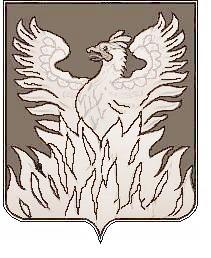 СОВЕТ ДЕПУТАТОВмуниципального образования «Городское поселение Воскресенск» Воскресенского муниципального района Московской области___________________________________________________Р Е Ш Е Н И Еот _30.06.2017 г.__№ _347/52___О внесении изменений в Решение Совета депутатов городского поселения Воскресенск от 28.10.2016 г. № 262/36        Руководствуясь Федеральным законом от 06.10.2003 N 131-ФЗ «Об общих принципах организации местного самоуправления в Российской Федерации» и на основании Устава муниципального образования «Городское поселение Воскресенск» Воскресенского муниципального района Московской областиСовет депутатов городского поселения Воскресенск РЕШИЛ:        1. Исключить из п.1 Решения Совета депутатов городского поселения Воскресенск от 28.10.2016 г. № 262/36 «О передаче органам местного самоуправления Воскресенского муниципального района осуществления полномочий органов местного самоуправления городского поселения Воскресенск Воскресенского муниципального района по решению вопроса местного значения по составлению проекта бюджета городского поселения Воскресенск,  исполнению бюджета поселения городского поселения Воскресенск и составлению отчета об исполнении бюджета городского поселения Воскресенск» следующие слова: «составлению проекта бюджета городского поселения Воскресенск с 01.07.2017 года».        2.   Рекомендовать администрации городского поселения Воскресенск внести с 01.07.2017 г. соответствующие изменения в Соглашение «О передаче органам местного самоуправления Воскресенского муниципального района Московской области осуществления части полномочий по решению вопросов местного значения городского поселения Воскресенск Воскресенского муниципального района Московской области по составлению и исполнению бюджета, составлению отчета об исполнении бюджета на 2017 год».       3.  Разместить (опубликовать) настоящее решение на Официальном сайте Городского поселения Воскресенск в соответствии с Уставом муниципального образования «Городское поселение Воскресенск» Воскресенского муниципального района Московской области.      4. Контроль за исполнением настоящего решения возложить на председателя Совета депутатов городского поселения Воскресенск Лащенова В.И. и руководителя администрации городского поселения Воскресенск Копченова В.В.Глава городского поселения Воскресенск					 В.И. Лащенов